DEZACIN V oční kapkyVýrobce / Držitel rozhodnutí o schválení: POLOPHARMA, s.r.o., Smetanova 9936/11A, 036 08 Martin, Slovenská republika, tel.: 00421 917 200 913Číslo schválení veterinárního přípravku: 164-17/CSložení: 99,8 % voda (H20), 0,2 % (chlorid sodný, kyselina chlorná, chlornan sodný, chlordioxid)Cílový druh: Všechny druhy zvířat mimo ryb.Balení: 35 ml, 100 mlCharakteristika a účel použití: Přípravek je čirá průhledná tekutina, superoxidovaný roztok, a je určen k podpoře léčby při zánětech oční koule a okolí např. při akutní a chronické keratitidě, konjunktivitidě, keratokonjuktivitidě, keratokonjunktivitis sicca, ulcus corneae, poranění rohovky. Roztok přispívá ke snížení mikrobiální zátěže při zánětech oční koule a okolí. Není dráždivý, toxický, nealergizuje a nevytváří rezistenci. Přípravek je možné použít po konzultaci s veterinářem i při léčbě antibiotiky.Použití a dávkování: Aplikujte přímo na postižená místa 3-5x denně po dobu potřeby. Roztok neřeďte a neoplachujte.Doba použitelnosti: 15 měsícůMMYYYY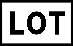 MM-YYYY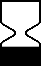 EAN kódManipulace a skladování: Skladovat při teplotě 5 °C – 30 °C v temnu. Nevystavovat přímému slunečnímu záření. Uchovávat mimo dohled a dosah dětí. Prázdné obaly po vypláchnutí vodou mohou být odstraněny spolu s komunálním odpadem. Přípravek by se neměl dostat do styku s kyselinami (riziko úniku malého množství plynného chloru).Další informace: Pouze pro zvířata. Přípravek není náhradou veterinární péče a léčiv doporučených veterinárním lékařem. 